LAPAROSCOPIC, ENDOSCOPIC AND ROBOTIC SURGERY TRAINING PROGRAMME2016-2017(Fellowship in Minimal Access Surgery F.MAS and Combined Fellowship and Diploma in Minimal Access Surgery, F.MAS + D.MAS)Internationally Recognised by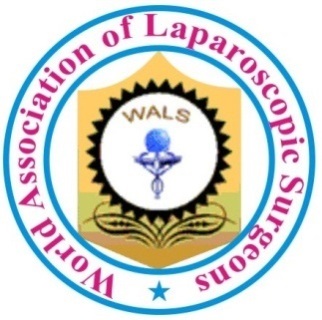 World Association of Laparoscopic Surgeons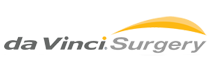 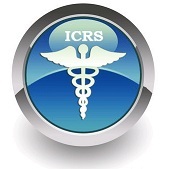 Fellowship of International College of Robotic Surgeons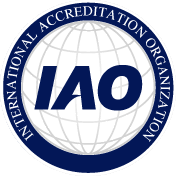 thanks for your interest in laparoscopic training at WORLD LAPAROSCOPY HOSPITAL, Gurgaon, NCR Delhi. WLH has revolutionized the way of treatment, training and research of Minimal Access Surgery. Laparoscopic “Hands On” courses are primarily intended for surgeons and gynaecologists, who wish to acquire in depth basic practical knowledge and advanced structured training of laparoscopic and robotic surgery. There is ample opportunity to learn laparoscopic surgeries first in animal lab, followed by exposure in operation theatre on live cases. This course is scientifically designed according to international protocol of laparoscopic education proven to learn Minimal Access Surgery. At the end of program, surgeons and gynaecologists should be competent to carry out laparoscopic surgeries themselves on their patients. At WLH more than 7000 surgeons and gynaecologists has been trained from every corner of the world. 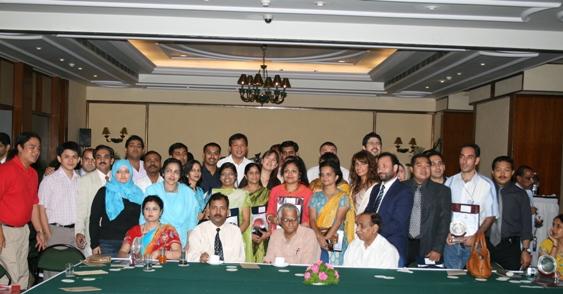 Honourable Mr. George Fernandes, then Defence Minister of India Chief Guest of certificate ceremonyLaparoscopic training offered by WORLD LAPAROSCOPY HOSPITAL has an International recognition by World Association of Laparoscopic Surgeons (WALS®). Laparoscopic courses at World Laparoscopy Hospital meet the guidelines established in the SAGES Framework for Post-Residency Surgical Education and Training. The University Combined Fellowship and Diploma in Minimal Access Surgery (F.MAS + D.MAS) and Fellowship in Minimal Access Surgery (F.MAS) course designed and offered by World Laparoscopy Hospital is endorsed by the Society of American Gastrointestinal Endoscopic Surgeons (SAGES).Course Directorpractical training infrastructure at World Laparoscopy Hospital: dedicated Experimental Operational TheatreThe experimental operating room at WORLD LAPAROSCOPY HOSPITAL training centre is a unique teaching unit comprising 15 HD experimental surgical working stations linked by a high-speed image transmission system. We take only 30 students in one batch so that they can work comfortably. Each working station is composed of an operating table, a digital laparoscopic camera coupled with a 250W LED cold light source, broadband thermal insufflators, high frequency electro surgical generator and a vacuum suction-irrigation system. Each station features 5 and 10 millimetre optics with 0° and 30° view angles telescope. Each operating table can be lit up by a surgical socialistic.Our lecture theatre is linked by an interactive multimedia teaching system with high resolution Dual HD Projector, which displays different kind of images, videos, such as external views using a camera incorporated in socialistic, endoscopic views of the chief expert's table and images from a multimedia computer presenting all surgical procedures in laparoscopic surgery. Surgical dress is provided at the time of experiment and O.T. exposure. In order to comply with real surgical conditions, participants are assisted by a theatre nurse. In addition, an expert laparoscopic surgeon supervises operating tables to facilitate learning acquisition. There will be extensive didactic session with detailed instructions followed by a supervised intensive, hands-on session in our state-of-the-art skills laboratory with Harmonic Scalpel, Ligasure, Monopolar, Bipolar. The participant will first complete a structured curriculum on our virtual laparoscopy simulator designed to perfect depth perception, eye-hand coordination of dominant and non dominant hand skills. The participant will then be instructed on the various suturing as well as intra-corporeal and extra-corporeal knot tying techniques including regular needles and Endostitch with ample time to practice in our state-of-the-art skills laboratory until proficiency is attained on animate.Laparoscopy Program as well as exposure to endoscopic stapling devices, hand assisted laparoscopic surgery, laparoscopic vascular control techniques in all specialities and laparoscopic bowel division and anastomosis. This course includes a half-day hands-on training in our animal lab, which can be tailored to the surgeon’s particular needs. The programme is best suited for the surgeons, gynaecologists and urologists with very limited laparoscopic experience who wishes to start performing a certain laparoscopic procedure and wishes to have an intense individualized training experience.Fellowsip in minimal access surgeryUNIVERSITY Fellowship in Minimal Access Surgery (F.MAS) COURSE for General Surgeons, UROLOGISTS and GynaecologistsThe F.MAS Programme is for two weeks and comprises of rigorous "Hands On" training of all essential and advanced laparoscopic procedures. Free study material to complement practical knowledge is provided with the course. Fellowship course is conducted every month starting from 1st of the month. After completion of laparoscopic training course and on recommendation of fellowships committee of World Association of Laparoscopic Surgeons, TGO University and WALS will jointly award Fellowship in Minimal Access Surgery. Post training online support for one year in case of any difficulty is provided through world’s largest most updated collection of study material (Videos, Articles, PowerPoint presentations and many more) kept for members only through our secure private member area.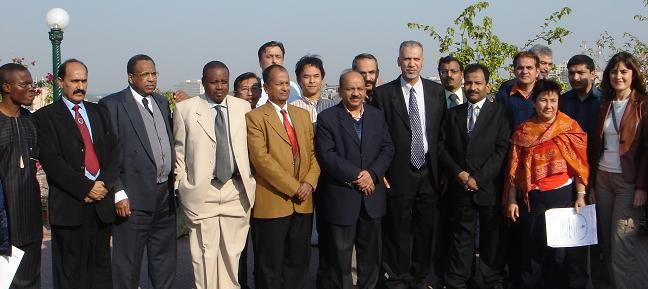 certification ceremony of the 50th batch of trained surgeons and gynecologists from World Laparoscopy Hospital with dr. Harsh Vardhan, Health Minister of Delhi, India.Course fee: The course fee is 1,20,000 Rupees for Indian surgeons and 4,000 USD for overseas surgeon and NRI.Note: Course fee include all the lab material, cost of consumables during practical, all the study materials, lunch and refreshment. However, boarding and lodging cost is NOT included in this fee. We provide following study materials for surgeon taking part in course:DVDs containing laparoscopic videos of all the important minimal access surgical procedure. Comprehensive Text Book of Laparoscopic surgery for Surgeons and Gynaecologists. Passwords for member surgeons to avail continued free online support on www.laparoscopyhospital.com. On spot post training help for member surgeons to start the laparoscopic surgery at their own hospital.Surgeon should be competent to perform following surgery after completion of F. MAS Training:Gynecologists should be competent to perform following surgery after completion of F. MAS Training: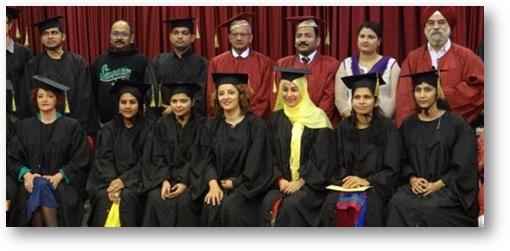 Award of Fellowship in Minimal Access Surgery Certificate of Fellowship in Minimal Access Surgery and CME accreditation training will be given after objective written evaluation on the last day of training from World Association of Laparoscopic Surgeons (WALS) and TGO University.Course time table of F.MAS PROGRAMME:Please NOTE:12:00PM - 12:30PM	REFRESHMENT (SNACKS, TEA, COFFEE OR COLD DRINK WILL BE PROVIDED BY INSTITUTE)01:30PM - 02:00PM	LUNCH (WORKING LUNCH WILL BE PROVIDED IN AND DINING AREA OF INSTITUTE)candidates have the choice to attend a particular lecture or use the time to develop surgical skills in the experimental operation theatre.Sunday is holiday.FELLOWSHIP AND Diploma in minimal access surgryUNIVERSITY Combined Fellowship and Diploma in Minimal Access Surgery (F.MAS + D.MAS) course for General SURGEONS, UROLOGISTS and GynaecologistsINTERNATIONALY RECOGNised PROGRAMMEWorld Laparoscopy Hospital is only Institute in Asia which imparts University Combined Fellowship and Diploma in Minimal Access Surgery.  One of the biggest advantage of this course is free Robotic Surgery is also included. It comprises of in-depth "Hands On" training of Minimal Access Surgery. Diploma Certificate in Minimal Access Surgery (F.MAS + D.MAS) will be issued by TGO University after successful completion of this course. F.MAS + D.MAS course is conducted from 1st of every month for continuous Four Week. The content of core modules has been revised to provide a comprehensive foundation. The sequence of delivery of modules will be logical and lead to the successful assimilation of enough theoretical and practical knowledge to allow the assigned project to be developed. The F.MAS + D.MAS Programme is more advanced and comprehensive than the F.MAS programme. It is ideal for surgeons and gynaecologists who are totally new to the concept of laparoscopic surgery. The programme has yield satisfactory response from surgeons and gynaecologists, many of whom recommend about our unique programme in their country. In the initial 2 weeks, it comprises of the core basic course (common with the F.MAS course), followed by ADVANCED minimal access surgery procedures in the latter two weeks. A. Clinical attachmentThe spectrum of clinical observation is NOT restricted to the observation of surgical procedures, but  includes out-patient and ward based activities, to facilitate understanding of presentation, diagnosis, selection, consent and outcome related to safe  minimal access surgery. Candidates will be able to observe minimal access surgery on a regular basis. This would be also facilitated by utilizing the theatre link for regular observation which will be timetabled and supervised. Encouragement will be given to allow them to observe minimal access techniques in other specialties, particularly where this would add to their knowledge and understanding. B. Literature reviewOne of the first tasks to be completed is a literature review of a subject of the participants choice. The subject for review should be relevant to MINIMAL ACCESS SURGERY, and will be selected by the individual student at the start of the course. Guidance will be given to those who are uncertain as to their choice.  A preliminary literature search will form part of the research methodology module. Peer group presentations will take place in the third week of the term, and a draft write up completed by fourth week. Literature reviews will be archived in World Laparoscopy Hospital and will be available on the Department internet.A register of attendance will be kept. These meetings will form the basis of a regular student report, or learning diary, that must be kept regularly up to date for the CME credits. The resource area of the institute is equipped with Wi-Fi internet connectivity and subscribes to many online journals which are used for reference in preparing the research article.SubmissionsAll assignments, including the project, will be submitted to the Course Director, who will then distribute these to the appropriate persons for marking. Assignments should be submitted in electronic form as E-mail or CD. It is the responsibility of the individual student to retain a backup copy. In the case of non-written assignments, such as presentations, the relevant computer files should be submitted. All submissions will be archived in electronic format. Please discuss any difficulties with the Course Director.A prize will be awarded each year, for the best literature review published.Course fee: The Course fee for Combined Fellowship and Diploma in Minimal Access Surgery from World Association of Laparoscopic Surgeons is 7,000 Dollar for overseas candidate and 2,20,000 Rupees for Indian Doctors. Please note that living expenses (Food, Travel, Stationary, and Laundry etc.) are NOT covered in the course fee. There will be no any extra charge to utilize hospital resources like internet, laparoscopic instruments, O.T. Dress, library, Videos; CDs.Course structure of D MAS Day 1- Day 12: D. Mas Candidates attend core course with F.Mas candidates.12:00PM - 12:30PM:	REFRESHMENT (SNACKS, TEA, COFFEE OR COLD DRINK WILL BE PROVIDED BY INSTITUTE)01:30PM - 02:00PM:	LUNCH (WORKING LUNCH WILL BE PROVIDED IN DINING AREA OF INSTITUTE)Award of F.MAS + D.MAS:The award of the COMBINED FELLOWSHIP AND DIPLOMA IN MINIMAL ACCESS SURGERY from World Association of Laparoscopic Surgeons (WALS) will be conferred on satisfactory completion of:All assignments,A practical skills OSCE,The submission of an article and project report of an appropriate standard.CME accreditation and D. MAS Certificate will be issued in the last day of training programme of the course.Surgeons can learn the gynecological procedures also if they are interested.Surgeon and Urologist should be able to perform following advanced surgery after D.MAS + F.MAS Course:Laparoscopic CholecystectomyLaparoscopic AppendicectomyLaparoscopic Repair of Inguinal Hernia (TAPP and TEP) Laparoscopic Repair of Para umbilical Hernia Laparoscopic Repair of Incisional Hernia Laparoscopic Repair of Duodenal Perforation Laparoscopic Splenectomy Fundoplication & Gastric Banding Intestinal Anastomosis & Thoracoscopy Laparoscopic Sleeve Gastrectomy Laparoscopic low anterior resection for rectal cancer Laparoscopic Sigmoidectomy For Benign and Malignant Disease Laparoscopic Repair of Rectal Prolapse Thoracoscopic Procedures like Sympathectomy, Hellers Myotomy, Pericardiocentesis etc Laparoscopic Repair of Hiatus Hernia Laparoscopic Gastric Bypass and MGBLaparoscopic Management of Hydatid Cyst Laparoscopic Exploration of CBD Laparoscopic Nephrectomy Laparoscopic Varicocelectomy Laparoscopic Assisted Orcheopexy Laparoscopic Pyeloplasty Retroperitoneoscopic Nephrectomy and Ureterolithotomy Simple Single Incision Laparoscopic Surgery Movie Making and Video Editing Digital Prescription Writing technique Procedure for Prolapse and Haemorrhoid (Stapled Haemorrhoidectomy) Upper GI Endoscopy Simple da Vinci Robotic General SurgeriesGynaecologists should be able to perform following advanced surgery after D.MAS + F.MAS Course:Diagnostic Laparoscopy and Laparoscopic Sterilization Laparoscopic Management of Ovarian Cyst Laparoscopic Salpingo-Oophorectomy Laparoscopic Management of Tubal Pregnancy Laparoscopic Assisted Vaginal Hysterectomy Laparoscopic Cervical CirclageLaparoscopic Total Hysterectomy Supracervical Laparoscopic Hysterectomy Radical Laparoscopic HysterectomyLaparoscopic Re-canalization Surgery Diagnostic Hysteroscopy Operative Hysteroscopy (Metroplasty, Myomectomy)Hysteroscopic TCRE and application of Essure IILaparoscopic Burch Suspension Laparoscopic Myomectomy Laparoscopic Intestinal and Tubal Anastomosis Laparoscopic Sacro-Colpopexy Radical Laparoscopic Hysterectomy Laparoscopic Pelvic Floor Repair TVT and TOT & TVTO for Stress Urinary Incontinence Laparoscopic Vesico-Vaginal Fistula Repair Laparoscopic Lymphadenectomy for Gynecological Malignancies Laparoscopic uterine nerve ablation (LUNA) for chronic pelvic pain Laparoscopic Recanalization Surgery Laparoscopic Fimbrioplasty Laparoscopic Presacral Neurectomy Laparoscopic Management of severe Endometriosis Operative Hysteroscopy (Submucous Myomectomy, Metroplasty & TCRE) Simple Single Incision Laparoscopic Surgery Laparoscopic Movie Making and Video Editing Digital Prescription Writing technique Colposcopy Simple da Vinci Gynecological Robotic Surgery Surgeons can learn the gynecological procedures also if they are interested.Once you are selected for "Hands On" training at World Laparoscopy Hospital and you are preparing yourself and buying ticket to reach us, you will Get our "Interactive Mobile Application" to learn Laparoscopic surgery by watching hundreds of Laparoscopic Videos Lectures and thousands of live laparoscopic surgery videos online on your smart-phone, so before you join the "Hands On" training a solid foundation in laparoscopy has already been developed inside you, which will help you to develop your skill faster.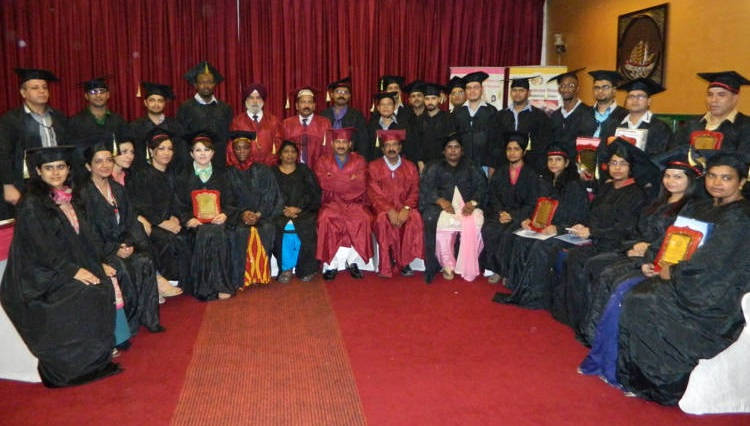 Comparison between F.MAS + D.MAS and F.MASInterested surgeons has also the opportunity to learn gynaecological procedure listed above and Vice VersaFrequently Asked Questions Although WORLD LAPAROSCOPY HOSPITAL is known worldwide for providing the best training courses, it is important to explain why our centre is best.Q. Why WORLD LAPAROSCOPY HOSPITAL Training Programme?Lord Ashdown Award for Best Laparoscopic Training Institute of the World. Within 12 year more than 7000 surgeons and gynaecologists from almost all the countries of the world have been successfully trained. Basic concepts behind laparoscopic surgery is emphasized together with ADVANCED specialized laparoscopic procedures are also covered according to preference of participants. Live demonstration in operation theatre together with maximum “Hands On” exposure in well equipped laparoscopic Lab. Regular courses every month from the first of month for two week, 6 hour daily. No need to attend two or three day’s course for separate surgery as offered by other institutes. Certificate internationally accredited by World Association of Laparoscopic Surgeons (WALS) ®. Course Endorsed by Society of American Gastrointestinal Endoscopic Surgeons. The CME accreditation is given 6 hour per day. This accreditation is valid throughout the world. Training directed by super specialist Laparoscopic Surgeon qualified Master in Minimal Access Surgery from Ninewells hospital and medical school, United kingdom. Only institute in the world which is autonomous and training content is not influenced by any advertiser, sponsor, laparoscopic companies, laparoscopic product offering, or third party. Minimum Fee Structure (Subsidized by WALS) ® as compared to any other   internationally accredited institute of the world. Free study material worth 20,000 rupees including Video CDs and Comprehensive Tex Book of Laparoscopic Surgery for Surgeons and Gynaecologists. Largest Collection of High resolution Free Laparoscopic Videos available on the web for MembersOur website www.laparoscopyhospital com is recommended as one of the best laparoscopic educational resources by Royal College of Surgeons, Edinburgh, U.K. Our only competitor in world is IRCAD France which gives training only for 5 days in auditorium and lab. You cannot even see the face of real operation theatre. The fee for just this 5days dummy training in France is 5000 € (Euro) without any study material and without any post training support. Our training is for 15 days "Full Hands On" with fellowship certificate for only 4000 USD absolutely free One year post training support and access to our private member area of website to download unlimited Laparoscopic videos, picture and article free of cost.  Only Institute in the World provide real Hands On Robotic Surgery Training. Fellowship of International College of Robotic Surgeons (FICRS)ROBOTIC SURGERY HANDS ON TRAINING COURSEUniversity Robotic Surgery Fellowship Recognized by World Association of Laparoscopic Surgeons and International College of Robotic SurgeonsHands On Course on da Vinci® Surgical System ROBOTIC TRAINING is (Four days intensive training).For surgeons who have also previously trained on da Vinci ®, and would like to work on their technique, we offer a procedure refinement course on a porcine model. We also offer an advanced GYN, Urologic, Kidney, and General surgery Super Users Course for advancing your technique. This course includes didactics, and a live procedure with our advanced Course ObjectivesTo understand the fundamental principles used in robotic-assisted laparoscopic reconstructive and extirpative proceduresTo become familiar with the function and operation of the da Vinci® Surgical System To become familiar with the ergonomics of the da Vinci® Surgical System robot and the available robotic instrumentation To understand the selection process for patient position, surgical team position and surgical approaches To become familiar with the technique of robotic-assisted intracorporeal suturing and knot tying To learn "tricks of the trade" to make laparoscopic reconstructive procedures more efficient without much complication.Overview and Course AgendaOverviewAll participants will be trained in the following:To procedure pre-planningHow to do proper operative room setup How to do patient preparation and positioning Fundamentals of da Vinci® Surgical System components and instrumentation Training of intra-corporeal suturing and knot tying Learn micro dissection by robot Learn "tricks of the trade" tips for efficient surgeryCourse Agenda of FICRSEvaluation:During the programme of da Vinci® Surgical System training, trainees will be evaluated from staffs of the Government Recognised University concerning working ability and attitude and MCQ test. At the end of the programme, they will receive a certificate of attending.FINAL CHECK LIST:  One passport size photographPhotocopy of your degree certificatePhotocopy of your registration certificatePhotocopy of first two pages of your passport (In case of Overseas Candidate)Draft of tuition fee (or credit card)Receipt of your initial admission fee paidConfirmation of accommodation either your own or made by usPayment OptionsYou can send the application form for initial consideration without paying anything but for confirmation you need to pay partial tuition fee towards the course.  If you are paying through demand draft you should send demand draft of 5,000 Indian Rupees or 100 US dollars for final confirmation to your participation in Fellowship in Minimal Access Surgery programme and 200 USD or 10,000 for Combined Fellowship and Diploma in Minimal Access Surgery. The amount you are paying right now by credit card or demand draft will be deducted from the total fee.There are three methods of payment:(1) Payment by Credit cardOur Payment Gateway is on secured server has 128 bit security and CVM verification of card account. Verified by Visa and MasterCard Secure Code security. All major credit cards processed.(2) BY PAYMENT DRAFTDraft should be in favour of "LAPAROSCOPY HOSPITAL" Payable at "Gurgaon" Ac/No: 066010200013217, Axis bank, UDYOGVIHAR branch, GURGAON(3) PAYMENT BY WIRE TRANSFERWire transfer should be in favour of "LAPAROSCOPY HOSPITAL" Payable at "Gurgaon" Ac/No: 066010200013217, Axis bank, UDYOGVIHAR branch, GURGAONIFSC Code: UTIB0001527 (used for RTGS and NEFT transactions), Branch Code: Last six characters of IFSC Code represent Branch code. MICR Code: 110211106Address of Bank:GROUND FLOOR, ENKAY TOWER
VANIJYA NIKUNJ, UDYOG VIHAR PHASE -5
NH -8, GURGAON - 122016
HARYANA, INDIAContact Number of Bank: +91-99998 64448(4) PAYMENT BY CASHWe prefer cash payment if it is convenient for you. The cash either you can pay in Indian Rupees, Euro, Pound or equivalent US Dollar(5) PAYMENT BY PAYPALClick below if want to pay through PayPalTop of FormBottom of Form(6) PAYMENT BY WESTERN UNION MONEY TRANSFERIn some of the country the credit card and Wire transfer facility is not there. In this case you can send the initial admission fee by western union Money transfer (www.westernunion.com/globalPortal.asp). They are a global leader in money transfer services, offering the ability to send money to more than 245,000 Western Union Agent locations in over 200 countries and territories. Count on Western Union to transfer money, send bill payments, and purchase money orders and prepaid services.Please send by the name of Sadhana Mishra if you are using Western UnionFor more detail please contact:World Laparoscopy Hospital
Cyber City, DLF Phase II, Gurgaon, NCR Delhi, 122 002, India
PHONES: 
For Training: +91(0)9811416838, 9999677788
For Treatment: +91(0)9811912768
For General Enquiry: +91(0)124 - 2351555Email: contact@laparoscopyhospital.com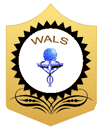 Application for laparoscopic trainingWorld Association of Laparoscopic Surgeons AND TGO UNIVERSITYDelhi, IndiaCourse Applied for:			Fellowship in Minimal Access Surgery (F.MAS) 	  		Combined (F.MAS + D.MAS)Name	     :  	________________________________________________________________		    	(Last Name)       	(Middle Name)       	(First Name)Age	     :     	____________		Sex   :    _________	 	         Address		:	_____________________________________________                                                   	_____________________________________________	          Tel. / Fax. No.	: 	_____________________________________________	          E-mail		:	_____________________________________________	Educational Qualifications	:		_____________________________________________What is your objective of joining this course?									______________________________________________________________________________Provisional date of joining the course		______________________________________________________________________________Mode of Payment:______________________________________________________________________________Date	:					    	      (Signature of the Applicant)WORLD LAPAROSCOPY HOSPITAL
Cyber City, DLF Phase II, NCR Delhi, Gurgaon, 122 002, India India's first super specialised centre of laparoscopic surgeryPhone: +91(0)12- 42351555 Mobile: +91(0)9811416838, 9811912768, Email: contact@laparoscopyhospital.comCOURSE DIRECTOR: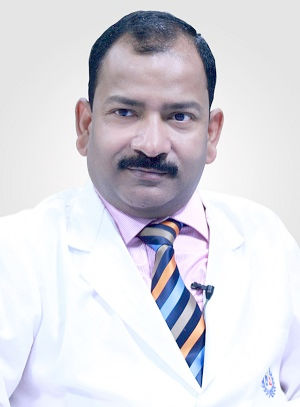 Dr. R.K. Mishra. MBBS, MS, MRCS, Dip. LAP, FICRS, FIMSAChairman World Laparoscopy Hospital, Gurgaon, IndiaProfessor and Head of Minimal Access Surgery, TGO University, IndiaFirst University Qualified Master Minimal Access Surgeon of India (M.MAS)Editor in Chief World Journal of Laparoscopic Surgery (WJOLS)General Secretary World Association of Laparoscopic Surgeon (WALS)General Secretary International College of Robotic Surgeons (ICRS)Member European Association for Endoscopic Surgery (EAES)Member European Association for Transluminal Surgery (EATS)Member Society of American Gastrointestinal and Endoscopic Surgeons (SAGES)Member Society of Laparoendoscopic Surgeons (SLS)Member Society of Robotic Surgery (SRS)Member Clinical Robotic Surgery Association (CRSA)Fellow of International Medical Sciences Academy (IMSA)Member Indian Association of Gastrointestinal Endosurgeons (IAGES)Member Association of Surgeons of India (ASI)Member Indian Medical Association (IMA)Dr. R. K. Mishra is one of the most experienced professor of laparoscopic and robotic surgery who has trained more than 7000 surgeon and gynecologist from more than 108 countries in last 15 years. He has vast experience of teaching laparoscopic and da Vinci robotic surgery. He is Professor of Minimal Access Surgery in TGO University and his endeavor of starting unique university program was started in Ninewells Hospital and Medical School, U. K. with Professor Sir Alfred Cuschieri. Dr. Mishra has taken his Diploma in Laparoscopic Surgery from university of strasbourg, France and Master degree in Minimal Access Surgery (M.MAS) from University of Dundee, United Kingdom. During his work in United Kingdom Dr. Mishra has discovered the optimum shadow casting illumination technique to improve the task performance of laparoscopic surgery and his research is now used by eleven laparoscopic instrument companies to make ideal shadow casting telescope. This original research of shadow in laparoscopy was published in Archive of Surgery.Prof. R.K. Mishra is among few fortunate who has been conferred degree of Master in Minimal Access Surgery by Sir James Whyte Black (Nobel Prize Winner in Medicine) and the most prestigious Chancellor in the history of University of Dundee, United Kingdom. After mastering Laparoscopic Surgery, Dr. Mishra has further refined his robotic surgery training at Harvard Medical School, Boston, USA.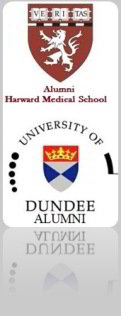 After returning to India from U.K. in 2001 he worked at Indraprastha Apollo Hospital. New Delhi. Dr. Mishra could feel the pain and concern about high cost laparoscopic surgery to Indian people and he started performing free laparoscopic surgery. Dr Mishra has alone performed hundreds of free surgery for poor and needy. Due to his charity work he received Super Idol Award. He also felt commercialization of half cooked laparoscopic training of just 2 to 4 days, credentialing at an exorbitant cost. These training program were in the hand of industry who make laparoscopic instruments. Keeping in mind the need of time and being the first qualified Master Minimal Access Surgeon, he started giving training of Minimal Access Surgery.Dr. R.K. Mishra's way of providing real laparoscopic training had no parallel in the whole world and that convinced majority of the international organization of minimal access surgery that real laparoscopic training to young and practicing surgeons is possible if like-minded people join hands and work towards achieving this goal. According to Dr. Mishra if you have to make the community of Minimal Access Surgeon then catch them young. Due to his dedication World Laparoscopy Hospital is center of excellence in minimal access surgery.Prof. Mishra has published several articles in different journals of World. His few popular published laparoscopic surgery articles are:Optimum Shadow-Casting Illumination for Endoscopic Task PerformanceLaparoscopic Versus Open Appendicecomy for the Treatment of Acute AppendicitisRole of Robotic Surgery in the Treatment of Mirizzi SyndromeChanging role of laparoscopy in the management of patients with cirrhosisInitial clinical experience using a novel laparoscopy assistantComparison of Human Camera Holder with PMAT Camera HolderScarless Cholecystectomy with Standard Laparoscopic Instruments in Selected PatientsHuman Fibrin Glue in Laparoscopic Inguinal Hernia Repair: An Alternative to Invasive Mesh Fixation: A Review of LiteratureSingle-Port Laparoscopic Placement of Peritoneal Dialysis CatheterDifferent Port Closure Techniques in Laparoscopy SurgeryImmunological Response of Post cholecystectomy: Single Incision Laparoscopic Surgery (SILS) vs. Natural Orifice Transluminal Endoscopic Surgery (NOTES).The Camera-holding Robotic Device in Laparoscopy SurgeryTissue Glue in Laparoscopic Inguinal Hernia Repair: A Retrospective Comparative Analysis.Different Techniques of Tissue Retrieval from Abdominal Cavity during Minimal Access SurgeryDifferences between Thunderbeat, LigaSure and Harmonic Scalpel Energy System in Minimally Invasive SurgeryComparing Extracorporeal Knots in Laparoscopy using Knot and Loop SecuritiesComparing Task Performance and Comfort during Nonpulmonary Video-assisted Thoracic Surgery Procedures Between the Application of the Baseball Diamond ConceptWhich Endoscopic way is true to predict the tubal Patency Test of Infertile Patient - Trans abdominal or TransvaginalIs there an ideal port position for laparoscopic urological proceduresProf. Mishra is a prolific author who has published his research findings in journal articles, abstracts, textbooks, book chapters, and in editorials. In addition to publishing his own research, he is much in demand as an editor for scientific publications. Prof. Mishra is editor in chief of World Journal of Laparoscopic Surgery, an international peer reviewed publication of minimal access surgery. His dozens of article published in various laparoscopic journals all over world including of the recent article published in Annals of Surgery, Surgical Endoscopy, Current Medical Journal of India, Journal of Minimal Access Surgery of India and World Journal of Laparoscopic Surgery. His recent article about Complications of Laparoscopic Surgery has brought to light many errors commonly overlooked during surgery. The World Journal of Laparoscopic Surgery now appears in a combined print / online format and one of the most popular laparoscopic journal of world. The World Journal of Laparoscopic Surgery is available online at www.worldjls.org It is dedicated to publishing worthy scientific and clinical articles and informing issues significant to the surgical profession. The popularity of World Journal of Laparoscopic Surgery can be imagined that at present there are 3000 subscriber of this journal from ever corner of the world. Reflecting on the activities of World Association of Laparoscopic Surgeons, surgeons and gynecologists of all over World are privileged to experience in the past from this excellent journal of World Association of Laparoscopic Surgeons. Throughout his career Dr. Mishra has also contributed to numerous chapters in undergraduate and postgraduate books and published over forty original articles in major peer review journals.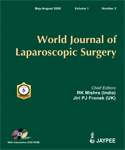 Prof. Mishra is author of many of the best-seller books in Laparoscopy and the most popular is Text Book of Practical Laparoscopic Surgery. This book is now available in its 3rdedition and globally with the ISSN (International Standard Book Number 81-8448-241-8. This book is published by World's leading Medical Publisher McGraw-Hill Education - Europe. This is best-seller book of laparoscopic surgery in more than 52 countries. This handsome book in laparoscopic surgery, gives a full description of all tricks and tips in performing a variety laparoscopic procedures. This book contain all colored plastic finish 602 Pages, 1500 color Illustrations. Four DVD's with 20 Power point's and 206 laparoscopic Videos are with this book. This book provides an invaluable study aid for all general surgeons, pediatric surgeon and gynecologists who wants to learn art and science of laparoscopic surgery. Concisely written overviews of each topic covered on the minimal access surgery combined with the illustration and videos with a new and innovative approach is surprising. Textbook of Practical Laparoscopic Surgery is an excellent source of practical laparoscopy for all practitioners, especially those who are involved in any surgical field related to Minimal Access Surgery.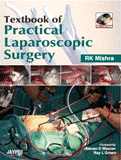 First time in the World as a single author Dr Mishra has published minimal access surgery lectures as master classes of laparoscopic endoscopic and da Vinci robotic surgery for surgeons and gynecologists. This master class of 600+ hours of full HD videos on the fundamental skill & operative procedures of laparoscopic surgery is one of the important teaching recourse in medical school all over World. This 600 hour recording is live lectures of Prof. Mishra recorded live in full HD format while he was teaching his students. This entire master class video lectures are on a 500 GB hard disk separate for surgeon and gynecologist and published by Ascott publisher.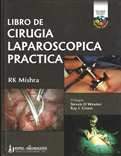 Textbook of Laparoscopic Surgery is translated in many languages and now available in 1200 book stores all over World. Prof. Mishra who mentors surgeons and Gynecologists from across the globe has received Spanish Golden Eagle award from The Republican Society of Spain for his Textbook of Laparoscopic Surgery now published in Spanish Language. The Foreword of this book is written by world leader of laparoscopic surgery Prof. Steven D. Wexner (USA), past president of SAGES and by Dr. Ray L. Green President of World Association of Laparoscopic Surgeons, USA. The Publisher of book of first edition was J.P Brothers Pvt. Ltd. and international publisher of third edition of this book is McGraw-Hill. This book is one of the best-seller book available in laparoscopic surgery through America's largest online book seller AMAZON and WHEELERS. Another best-seller book written by Prof. Mishra is Mastering the technique of Laparoscopic suturing and knotting. Mishra Knot was published in World Journal of Laparoscopic Surgery in 2007 and since then hundreds of surgeon all over world is using Mishra's Knot.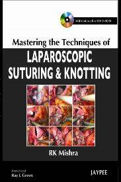 His book Mastering Laparoscopic Suturing and knotting is available globally with the ISSN (International Standard Book Number 81-8448-562-X. This book is also published by India's leading Medical Publisher Jaypee Brothers Medical Publishers (P) Ltd. This is best-seller book of laparoscopic suturing and knotting techniques and is available in more than 96 countries, worldwide. Laparoscopic Intra corporeal and Extra corporeal knot tying in minimal access surgery is an advanced skill. Mastering this skill is a difficult process with a long learning curve under the supervision of expert laparoscopic surgeon. Intra corporeal as well as extracorporeal suturing and knotting is essential to advanced laparoscopy and is a rate-limiting step in many procedures. This book is supplemented by very high quality DVD which shows all the important clinical aspect of laparoscopic knotting and suturing in video. After watching this video and carefully going through the text of principle of laparoscopic suturing and knotting, every surgeon will realized how much easy this skill is if tied with keeping in mind all the principles. World Laparoscopy Hospital is one of the pioneer institution of the world where Single Incision cholecystectomy and ventral hernia repair and SILS TLH is being frequently performed.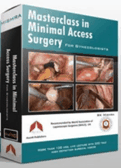 Another popular book Prof. Mishra is "Laparoscopic Hernia Repair". This book provides information that will be extremely useful in the performance of routine and advanced laparoscopic hernia surgery, as well as when particular situations or difficult moments are encountered during minimal access surgical hernia repair procedures in day to day clinical practice. All types of hernia (TEP. TAPP, Diaphragmatic and Hiatus hernia) is described in this book. This book of laparoscopic hernia repair is complete in all respects. It will give the perfect understanding of the laparoscopic hernia surgery to the practicing surgeons, proper solutions of technical difficulties and above all confidence to face the complication. Unique chapter on hernia surgery with the help of fibrin glue and da Vinci robotic hernia Surgery is included which has comprehensive coverage on da Vinci surgical Systems, Robot control, and Robot applications in cases of advanced surgery. Extensively illustrated with high resolution photographs which are self-explanatory and greatly enhance the understanding of various techniques of laparoscopic hernia surgery. This book is very useful for any laparoscopic surgeon who wants to perform hernia surgery with confidence. Two DVD's with many Power point's and laparoscopic hernia surgery Videos are with this book.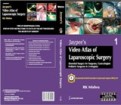 The Volume 1 is Essential for both surgeon and gynecologist. Volume 2 is dedicated for General Surgery and Volume 3 is dedicated for gynecologists who want to learn laparoscopic surgery in depth. In that DVD there is recorded golden live lectures, video demonstration, case presentation and demonstration of operative technique with high quality videos of world's one of the most talented Professor of Minimal Access Surgery and made it available for you on a set of 36 DVD's. The live recording of Laparoscopic Lecture/Demonstration and Video presentation is available in three volumes.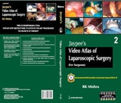 Another great production of Dr. Mishra is Jaypee's Video Atlas of Laparoscopic Surgery in three volumes. Set I contains Jaypee’s Video Atlas of Laparoscopic Surgery (Essential Surgery for Surgeons, Gynecologists, Pediatric Surgeons and Urologists) Many hundreds of surgeon and gynecologists have now already benefited from almost two hundred hours of detailed study and original teaching material on DVD / video. Prof. Mishra's personal and easy-to-follow step by step style makes this probably the most effective laparoscopic teaching method available as high quality video DVD. DVD Album I contain all the Essential skills of Minimal Access Surgery. Laparoscopic Live Lecture with detail step wise presentation by Power point's, Video Demonstration of real laparoscopic surgery and Case Presentation of complications, indications and contra indications of all minimal access surgical procedures on 36 High quality DVD's Volumes.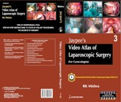 Jaypee's Video Atlas of Laparoscopic Surgery in three volume Set II contains Jaypee’s Video Atlas of Laparoscopic Surgery for general surgeon, Pediatric Surgeon and Urologist. The content of this video atlas comprises of all the analytical and technical information that would teach a Fellowship and Diploma Candidate of Laparoscopic Surgery at World Laparoscopy Hospital, over a period during surgical residency program. It is not presented in a referenced didactic form. Rather the style is a more personal explanation of the thought process and surgical principle that Dr. Mishra uses in his day to day practice. After viewing the videos, one will quickly note the commitment to make this album highly scientific. The clean atlas format and videos are in Power Point form with its numerous illustrations and figures with citations in systematic step by- step manner. The high quality video was deliberate choice of a concession to the busy surgeons and gynecologists and it is highly acclaimed by the scholars of minimal access surgery. The DVD with its introductory “booklet” will allow readers and viewers to go directly to that part of the operative technique that interests them.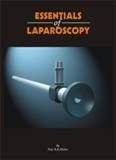 In DVD set III of Jaypee's Video Atlas of Laparoscopic Surgery, Prof. Mishra has attempted to present all major laparoscopic procedures in Gynecological specialty including Hysteroscopy and urogynecology. Some of the less frequently performed laparoscopic procedures are not illustrated owing to the lack of material or space. In addition to the commonly performed major minimal access surgical procedures, Prof. Mishra has also illustrated many advanced procedures currently performed only at specialized centers throughout the world. He has tried to highlight important technical points for each step of the procedures in order to steer the reader away from potential complications. Prof Mishra has attempted to design this video album in a high-quality, comprehensive Atlas and hope that the reader appreciates its distinctiveness and merit.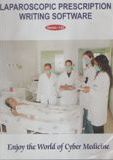 These Video atlas has been designed for the purpose of providing a detailed overview of the major procedures performed by the minimal access surgeons including surgeon, gynecologist, pediatric surgeon and urologist, using full color video DVD of live surgical footage with spoken commentary. Creating the basis of this video atlas exclusively from actual surgical procedures, offers the reader a vantage point similar to that seen by the operating surgeon.Another book written by Prof. Dr. R. K. Mishra is " Essentials of Laparoscopy " . This is one of the essential book for every surgeon and gynecologist. However, the price is reasonable given the hundreds of surgical drawings. Practicing gynecologist and surgeons will probably consider it to be a good review of familiar techniques. For medical students and house staff, the book will serve as an excellent reference for a quick read the night before laparoscopic surgery. Readers looking for a more in-depth discussion of surgical treatment of endometriosis, pelvic organ prolapse, and urinary incontinence, however, will find it necessary to invest in a supplementary book.He has presented his scientific findings in society papers and exhibits at professional national and international meetings. Prof. Mishra is one of the very first surgeons who has started NOTES (Natural orifices trans luminal endoscopic surgery) in India. He is the member of European Association of Transluminal Surgery. He was the invited faculty during India's largest conference on NOTES, PSG Surgeon 2008 which was organized by PSG hospital at Coimbatore. The reputation of World Laparoscopy Hospital places this unique institute among the top laparoscopic training facilities in the world to start Fellowship course in da Vinci Robotic Surgery and Single Incision Laparoscopic Surgery.Prof. Mishra's is expert in software programming. He has in depth knowledge of Visual Basics, C++, HTML, Dot NET, SQL database systems, PHP and Java. Prof Mishra has developed a unique Laparoscopic Prescription writing software and it is so easy to learn and use that any qualified surgeon or gynecologist can quickly be able to generate legible patient consent, Postoperative note, discharge card and medication prescriptions by only few clicks. This software can generate Laparoscopic Prescriptions with as few as three keystrokes. Most of the O. T. Note, postoperative general advice, dietary advice and medications with life style interaction will be pre-defined, with the ability to add on-the-fly. In this outstanding software developed by Prof. Mishra. Prescription Renewals can be quickly generated from previous prescriptions or from previously prescribed medications. Status of patient preoperative and postoperative tests are automatically available. The Drug Integration and Safety of Drugs are also automatically decided by this unique software. This software is one of the best-seller and present in almost all the famous medical library of the world. This software indicates which laparoscopic management recommendations are supported by clinical evidence, so you can implement them with total confidence.Prof. Mishra has started first time in the history of UAE, 10 days fully recognized Laparoscopic Training course with 70 hours CME recognized by Department of Health and medical services Government of Dubai and European Union of Medical Specialists. He is also faculty of Ethicon Institute Of Surgical Education, New Delhi. He is the visiting faculty and Honorary Professor of many leading institution of the world like Iranian Medical University, Tehran, Iran, King Abdulaziz Medical City, Jeddah, Kingdom of Saudi Arabia, Iranian Hospital, Dubai; Aljela Hospital, Tripoli, Libya, Gulu Independent Hospital, University of Gulu, Uganda. King and Edward Hospital, Kenya, Istanbul Goztepe Education and research hospital, Istanbul, Turkey . Prof. Mishra has been an invited faculty at over 200 local, National and International meetings and has been actively involved in teaching Minimal Access surgery techniques to other surgeons both in the India and abroad since 2001.Dr. R.K. Mishra is recipient of hundreds of awards. He is recipient of Super Idol award for his achievement which will truly inspire others at life with an appreciative paradigm. The award of Super Idol adheres to a unique process of selection where the Network18 Editorial Board drawn from the editorial masterminds of CNN-IBN, IBN7, IBN-Lokmat deliberate to icons, keeping in mind their sterling contribution to humanity. Dr RK Mishra, has been named the recipient of the Global Laparoscopic Trainer award, an annual international award that recognizes one surgeon in the world whose career exemplifies the outstanding performance in Minimal Access Surgery. As an innovative surgeon and researcher this award and prize of Gold medal was given to Prof. Dr. R. K. Mishra He is also recipient of Global Medical Education Award by vice-chancellors of eight apex universities during National Open and Distance Education Summit 2007 in the presence of Honorable Shri P.R. Kyndiah, Union Minister for tribal affairs, Government of India. Dr R K Mishra has received Lord Ashdown Award on 12th March 2001, while pursuing his Master Degree in Minimal Access Surgery from Ninewells Hospital and Medical School, University of Dundee. Prof. Mishra who mentors surgeons has received Spanish Golden Eagle award from The Republican Society of Spain for his Textbook of Laparoscopic Surgery. He is recipient of Lord Ashdown award for his valuable teaching contribution in the field of Minimal Access Surgery. For his dedicated service in the field of laparoscopic surgery LIONS CLUB ANNAMAMALAINAGAR has honored Prof. Mishra with "THE LIFE TIME ACHIEVEMENT AWARD and BEST DOCTOR AWARD." For his outstanding work for the underprivileged section of society and extraordinary efforts in promoting the health needs of the India, Dr. Mishra has received Purvanchal Gaurav Award by Prvanchal Ekta Manch, New Delhi.Prof. Mishra was the organizing secretary of four International conferences on recent advances in minimal access surgery organized by World Association of Laparoscopic Surgeons. He is a highly-esteemed and respected professional in this field, and his advances in this discipline have benefitted an incalculable number of people. All his international conference on Minimal Access Surgery was approved by ministry of health and family welfare, Government of India and financially supported by medical council of India. More than five hundred delegates from 65 countries were present in these international conferences. These International conferences were unique in whole world because it was covering seven subspecialty of Laparoscopic Surgery from all across the globe.Dr. Mishra lives in Gurgaon, India with his two sons, one daughter, and his lovely wife Sadhana. Tenacious, hardworking, and completely devoted, Dr. Mishra life work has been to practice, research, study, and drive innovation and excellence in his chosen field of Minimal Access Surgery and Laparoscopy. He has hobby of driving and at present he is President of Rolls Royce Indian Owners Club. He is musician also and has a great passion to play keyboard. He is a good billiard player and he is a member of World Pool-Billiard Association.Hostel:For pleasant memorable stay of trainee doctors we have hostel accommodation available at very nominal cost. Gurgaon is one of the most expensive cities in India. DLF phase 2 is one of the most expensive in Gurgaon. Finding the right accommodation is very important for international doctors who come for "Hands On" Laparoscopic Training. Keeping the comfort and security of doctors in mind we have subsidized Doctor's Hostel. It is 3 Star facilities where you will feel valued and cared from the moment you arrive even alone or with your spouse or family. Please note that accommodation is reserved on first come first served basis and it is advised to reserve your room prior to arrival. In case you want very economical budget accommodation we can arrange it for you.Click to Download High Definition Hostel Virtual Tour VideoDoctor's Hostel of World Laparoscopy Hospital. Address - Sector -15, Part –II, Gurgaon 122001. NCR Delhi, India.Facilities:Dedicated for Doctors of World Laparoscopy Hospital Free Morning Tea, Breakfast and News Paper in room 24 hours In-Room Dining is an experience within the comfort and convenience of the guest room or suite Special Female waitress to attend female doctors and doctors who come with family Certified Islamic Halal Food is also available for Muslim Doctors Air-conditioning with individual temperature control Guest Lift to all floor including banquet and Restaurant Wooden flooring furnished with sofas Electronic safe and door locks Cupboard, luggage stand and attached changing room Dial telephone international call facility Executive work desk and study table 32" LCD HD TV 24 hour Hi-speed Wi-Fi internet access Well stocked mini-bar with freeze Tea/coffee maker Hair dryer Mineral water replenished on a daily basis Premium boutique toiletries and Deluxe Washroom with 24 hour hot and cold water Super Deluxe rooms are spacious come with king size bed or twin beds Suit has two rooms with an area of 635 Sq. Ft. with balconies, drawing room, bedroom with shower and bathroom Doctors can do their own Laundry or can also avail the paid laundry service available in the hostel premises Pacific Lounge: - Beautifully designed Lounge with seating arrangement for 30 People where Tea, Coffee, Hard & Soft Beverages & Snacks can be served Continuous shuttle service facility to World Laparoscopy Hospital Pickup and drop from Delhi International Airport Safe & secure environment - 24 hours night vision CCTV surveillance of entry / exit & corridors (with recording) UPS facility with 24 hour Power Backup 24 Hour Security guard Easy access to Super Markets and Mall 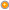 Diagnostic Laparoscopy, Diagnostic ThoracoscopyLaparoscopic CholecystectomyLaparoscopic AppendicectomyLaparoscopic Repair of  Inguinal HerniaLaparoscopic Repair of Hiatal HerniaLaparoscopic Repair of Para umbilical HerniaLaparoscopic Repair of Incisional HerniaLaparoscopic Repair of Duodenal PerforationTechniques to do laparoscopy with previous abdominal scarProcedures for Prolapse and PilesSuturing and Knotting of any visceral injurySimple Thoracoscopic ProceduresLaparoscopic Management of Undescended TestesLaparoscopic Management of VaricoceleRetroperitoneoscopic NephrectomyRetroperitoneoscopic UreterolithotomyDiagnostic Laparoscopy and Laparoscopic SterilizationLaparoscopic Management of Ovarian CystLaparoscopic Salpingo-OophorectomyLaparoscopic Management of Tubal PregnancyLaparoscopic Management of Stress IncontinenceLaparoscopic  Assisted Vaginal HysterectomyLaparoscopic Total HysterectomySupracervical Laparoscopic HysterectomyLaparoscopic Re-canalization SurgeryDiagnostic HysteroscopyDay110:00am - 12:00pmFirst session on first day of training starts with lecture on Introduction of Minimal Access Surgery (Presentation of Past Present and Future of Minimal Access Surgery, Introduction of Robotics, HALS, NOTES,TEM and SILS)12:00pm - 02:30pmLab demonstration of Instrument Design Part I: Demonstration and Discussion of principles of Laparoscopic Port Access Instruments, Laparoscopic Dissecting instruments, Various Graspers application and how to use different Scissors. Instruments used for closed and open Laparoscopic Access technique including Hassons Technique, Visiport and safety trocars. How to access inside abdominal cavity during laparoscopic surgery for General Surgeons, Paediatric Surgeon, Gynaecologists and Urologists.02:30pm - 03:00pmLunch03:00pm - 05:00pmLab demonstration of Instrument Design Part II: Principles of Laparoscopic Reusable dissecting and access Instruments, Non-electrical instrument including Harmonic Probes for Surgeons, Gynaecologists and Urologists. Principles of Port Closure Instruments and various Uterine Manipulators.Day 209:00am - 12:00pmBatch A: TopGun Drill Laparoscopic Hands On Exercises to increase bimanual dissection techniques to develop ambidexterity, depth perception using scissors in one hand and grasper in another hand. Ambidexterity will be practiced as guidelines of WALS and SAGES.12:00pm - 02:30pmBatch A + Batch B together: Lecture of Advantage and Disadvantage of Minimal Access Surgery and its various complications. How to do case selection in minimal access surgery. Effect of pneumoperitoneum on hemodynamic of patient and how to manage those complications.02:30pm - 03:00pmLunch03:00pm - 06:00pm	Batch B: TopGun Drill Laparoscopic Hands On Exercises to increase bimanual dissection techniques to develop ambidexterity, depth perception using scissors in one hand and grasper in another hand. Ambidexterity will be practiced as guidelines of WALS and SAGES.Day 309:00am - 12:00pmBatch A: Laparoscopic Hands On training and exercises to increase depth perception by doing cobra rope drill and Tin Cup Drill and Terrible Triangle Drill. + Practice of Diagnostic Laparoscopy and Hand Eye Coordination for Gynaecologist, Surgeon and Urologist for various Minimal Access Surgery in laparoscopic lab with all set laparoscopic instruments (Hands On Training). Technique of Identifying various pathologies using laparoscope as guidelines of SAGES, EAES and WALS.12:00pm - 02:30pmBatch A + Batch B together: Demonstration of Discussion of all type of telescope used in minimal access surgery with different diameter, different visual axis and different number of Rod Lenses, Principles of Camera, including Single chip and three chip camera. Difference in SD and HD Camera. Difference between Interlaced and Progressive HD Monitor, Various light sources including difference in functionality of Xenon and LED light sources and light cables, Fibre optic and Gel cables. 02:30pm - 03:00pmLunch03:00pm - 06:00pmBatch B: Batch A: Laparoscopic Hands On training and exercises to increase depth perception by doing cobra rope drill and Tin Cup Drill and Terrible Triangle Drill. + Practice of Diagnostic Laparoscopy and Hand Eye Coordination for Gynaecologist, Surgeon and Urologist for various Minimal Access Surgery in laparoscopic lab with all set laparoscopic instruments (Hands On Training). Technique of Identifying various pathologies using laparoscope as guidelines of SAGES, EAES and WALS.Day 409:00am - 12:00pmBatch A: Lecture of Laparoscopic Suturing and knotting followed by practice of extracorporeal Roader’s and Meltzer’s Knot for Free Structure followed by practice of laparoscopic extracorporeal knot over appendix and fallopian tube.12:00pm - 02:30pmLaparoscopic Insufflator and Discussion of Quadro-manometric Principles of Microprocessor Controlled Digital Insufflator.  Principles of Cystoscopic, Hysteroscopic and Urological Instruments, Medex pump and Retroperitoneoscopic Instruments and Ergonomics of O. T. setup of these instruments in Operation Theatre. Demonstration of Bipolar Mono polar, Ligasure and Harmonic Scalpel.02:30pm - 03:00pmLunch 03:00pm - 06:00pm	Batch B: Lecture of Laparoscopic Suturing and knotting followed by practice of extracorporeal Roader’s and Meltzer’s Knot for Free Structure followed by practice of laparoscopic extracorporeal knot over appendix and fallopian tube.Day 509:00am - 12:00pmBatch A: Hands On practice of Laparoscopic Extracorporeal Knotting for Continuous Structure like Cystic Duct, Uterine artery, Splenic or Renal Arteries (Hands On Training) + Laparoscopic Square knot to Myoma and Fundoplication Burch suspension, Partial nephrectomy, rectal prolapse and vault closure in total laparoscopic hysterectomy.12:00pm - 02:30pmLecture and PowerPoint Video Presentation of Various Laparoscopic Access Techniques for Surgeons, Gynaecologists and Urologists including Veress Needle, Hassons method, Scandinavian method and Fielding method of Access. Use of Visiport and optical needle. Complications of Access Technique and How to manage those complication. + Second Lecture and Video demonstration of Diagnostic Laparoscopy. Systemetic way of performing diagnostic laparoscopy for all the specialization including tubal patency test and chromotubation for gynaecologist. Diagnosis of undescended and vanished testes for urologists.02:30pm - 03:00pmLunch03:00pm - 06:00pmBatch B: Hands On practice of Laparoscopic Extracorporeal Knotting for Continuous Structure like Cystic Duct, Uterine artery, Splenic or Renal Arteries (Hands On Training) + Laparoscopic Square knot to Myoma and Fundoplication Burch suspension, Partial nephrectomy, rectal prolapse and vault closure in total laparoscopic hysterectomy.Day 610:00am - 12:00pmBatch A: Hands On practice of Laparoscopic Intracorporeal Surgeons Knot used for Tuboplasty, Bowel anastomosis, Vault closure, Enterotomy repair, bladder injury and pyeloplasty (Hands On Training on Tissue in O. T. environment).12:00pm - 02:30pmBatch A + Batch B: Baseball Diamond Principle of Laparoscopic Port Positioning. Video Presentation of Exact point where one should put the port during various Laparoscopic Procedures to achieve the ergonomics to task performance. This is one of the most important principles not taught anywhere in the World except by R.K. Mishra who is inventor of this principle.02:30pm - 03:00pmLunch03:00pm - 06:00pmBatch B: Hands On practice of Laparoscopic Intracorporeal Surgeons Knot used for Tuboplasty, Bowel anastomosis, Vault closure, Enterotomy repair, bladder injury and pyeloplasty (Hands On Training on Tissue in O. T. environment).Day 709:00am - 12:00pmBatch A: Hands On practice of Intracorporeal Tumble Square Knot for Fundoplication, Myomectomy, Pyeloplasty, Duodenal perforation, Hiatus hernia, Supracervical Hysterectomy and pediatric hernia. (Hand On Training on Tissue in O. T. environment).12:00pm - 02:30pmBatch A + Batch B: Laparoscopic Dissection Techniques (Presentation and Discussion of Principles behind Monopolar, Bipolar, Harmonic Scalpel, Ligasure, Plasmasect, and Argon beamer and laser for Gynecological, Surgical and Urological Procedures. Various complications of energy sources including insulation failure, Direct Coupling, Capicitative Coupling and how to prevent it. Practical demonstration of working of all type of energy sources including principle of active electrode monitoring system.02:30pm - 03:00pmLunch03:00pm - 06:00pmBatch B: Hands On practice of Intracorporeal Tumble Square Knot for Fundoplication, Myomectomy, Pyeloplasty, Duodenal perforation, Hiatus hernia, Supracervical Hysterectomy and pediatric hernia. (Hand On Training on Tissue in O. T. environment).Day 809:00am - 12:00pmBatch A: Hands On practice of Laparoscopic Intracorporeal Continuous Suturing with Dundee Jamming Knot and Aberdeen Termination (Hands On Training in O. T. environment). Use of continuous suturing in hernia surgery urinary bladder repair and gastric plication, sleeve gastrectomy and TLH.12:00pm - 02:30pmBatch A + Batch B: For Surgeon Lecture and Video demonstration on Laparoscopic Appendicectomy Technique (Presentation of various ways of doing Laparoscopic Appendicectomy including two port appendicectomy stapler appendicectomy and Retrocecal Appendicectomy) + Method of performing Meckel’d diverticulectomy + Laparoscopic Nephrectomy (Powerpoint presentation of how to perform laparoscopic Nephrectomy Techniques and tricks).For Gynecologysts Lecture and Video demonstration of Laparoscopic Tubal Surgery (Presentation of laparoscopic Salpingostomy, Ectopic pregnancy, Salpingo-Oophorectomy and two port techniques of Tubal Cyst resection). 02:30pm - 03:00pmLunch03:00pm - 06.00pmBatch B: Hands On practice of Laparoscopic Intracorporeal Continuous Suturing with Dundee Jamming Knot and Aberdeen Termination (Hands On Training in O. T. environment). Use of continuous suturing in hernia surgery urinary bladder repair and gastric plication, sleeve gastrectomy and TLH.Day 909:00am - 12:00pmBatch A: Hands On practice of laparoscopic Tissue Retrieval Techniques: Practice of various ways of Laparoscopic Tissue retrieval techniques including, use of endobag, morcellator and hand ports in various surgical Gynecological and urological minimal access surgical procedures + Port Closure Technique practice at the end of laparoscopic surgery.12:00pm - 02:30pmBatch A + Batch B: For Surgeon Lecture and Video demonstration on Laparoscopic Cholecystectomy Technique (Presentation of various ways of doing Laparoscopic Cholecystectomy including two port cholecystectomy and SILS Cholecystectomy) + For Gynecologists Tubal Sterilization and Recanalization techniques for tubal block. For Urologist Laparoscopic Management of Undescended testes,02:30pm - 03:00pmLunch03:00pm -06:00pm	Batch B: Hands On practice of laparoscopic Tissue Retrieval Techniques: Practice of various ways of Laparoscopic Tissue retrieval techniques including, use of endobag, morcellator and hand ports in various surgical Gynecological and urological minimal access surgical procedures + Port Closure Technique practice at the end of laparoscopic surgery.Day 1009:00am - 12:00pmBatch A: Hands On training on Live Tissue in operation theatre environment for the participants according to their choice of individual surgeons, Gynaecologists and urologists. They will be able to perform animal dissection: Laparoscopic cholecystectomy, Laparoscopic Appendicectomy, Laparoscopic Salpingostomy, Laparoscopic Salpingo-oophorectomy, Laparoscopic Hysterectomy, laparoscopic Nephrectomy, Laparoscopic Sterilization etc.12:00pm - 02:30pmBatch A + Batch B: For Surgeons PowerPoint Presentation and video demonstration of various ways of Doing Trans abdominal Pre peritoneal (TAPP) Laparoscopic Hernia Repair including two port hernia repair, Hernia without tackers, and staplers.For Gynecologists PowerPoint Presentation and video demonstration of various ways of Doing Laparoscopic Hysterectomy including vaginal part of LAVH using suturing technique and using ligasure and harmonic waveFor Urologists PowerPoint Presentation and video demonstration of various ways of Doing Varicocelectomy.02:30pm - 03:00pmLunch03:00pm - 06:00pmBatch B: Hands On training on Live Tissue in operation theatre environment for the participants according to their choice of individual surgeons, Gynaecologists and urologists. They will be able to perform animal dissection: Laparoscopic cholecystectomy, Laparoscopic Appendicectomy, Laparoscopic Salpingostomy, Laparoscopic Salpingo-oophorectomy, Laparoscopic Hysterectomy, Laparoscopic Cervical Circlage, laparoscopic Nephrectomy, Laparoscopic Sterilization etc.Day 1109:00am - 12:00pmBatch A: Hands On training on Live Tissue in operation theatre environment for the participants according to their choice of individual surgeons, Gynaecologists and urologists. They will perform Laparoscopic Hernia Surgery, Laparoscopic repair of duodenal perforation, Laparoscopic Nephrectomy, Laparoscopic Total Hysterectomy, Laparoscopic ovarian drilling, endometrial ablation, Laparoscopic Varicocelectomy, Laparoscopic repair of injured bladder etc. They will repeat the cholecystectomy, hernia, Appendicectomy, tubal and Ovarian Surgery also.12:00:pm - 02:30pmBatch A + Batch B: For Surgeons: PowerPoint Presentation and video demonstration of Totally Extra Peritoneal (TEP) Repair of Inguinal Hernia. (PowerPoint Presentation of various ways of Doing Extracorporeal Hernia Repair including Hernia surgery with and without tackers, and staplers using various suturing techniques. Laparoscopic Paediatric Surgery contain demonstration of various laparoscopic and Thoracoscopic paediatric surgeryFor Gynecologists: PowerPoint Presentation and video demonstration of Total Laparoscopic Hysterectomy including hysterectomy for big uterus and uterus with multiple fibroid. Laparoscopic Pediatric Surgery (Presentation of various laparoscopic and Thoracoscopic pediatric surgery.For Urologists: Retroperitoneoscopy (PowerPoint Presentation of various ways of Doing Retroperitoneoscopic surgery for Nephrectomy and Retroperitoneoscopic Ureterolithotomy)02:30pm - 03:00pmLunch03:00pm - 06:00pmBatch B: Hands On training on Live Tissue in operation theatre environment for the participants according to their choice of individual surgeons, Gynaecologists and urologists. They will perform Laparoscopic Hernia Surgery, Laparoscopic repair of duodenal perforation, Laparoscopic Nephrectomy, Laparoscopic Total Hysterectomy, Laparoscopic ovarian drilling, endometrial ablation, Laparoscopic Varicocelectomy, Laparoscopic repair of injured bladder etc. They will repeat the cholecystectomy, hernia, Appendicectomy, tubal and Ovarian Surgery also.Day 1209:00am - 12:00pmBatch A: Hands on training on Live Tissue in operation theatre environment for the participants according to their choice of individual surgeons, Gynaecologists and urologists. They will be able to perform on day of this dissection: Laparoscopic Hernia Surgery, Laparoscopic Nephrectomy, Laparoscopic Total Hysterectomy, Laparoscopic Burch suspension, Laparoscopic Varicocelectomy etc. They will repeat the cholecystectomy, hernia, Appendicectomy, tubal and Ovarian Surgery or any laparoscopic surgery of your choice. Cardiac Surgeon will be able to dissect Internal mammary artery and pericardiectomy.12:00am - 02:30pmBatch A + Batch B: For Surgeons: PowerPoint Presentation and video demonstration of Laparoscopic Management of Duodenal Perforation.For Gynecologists: PowerPoint Presentation and video demonstration of Diagnostic and Operative Hysteroscopy (Presentation of various hysteroscopic procedures including TCRE, Polypectomy, Hysteroscopic Myomectomy and Metroplasty). 02:30pm - 03:00pmLunchAfter Lunch the candidates will have to prepare them self for convocation. Even Diploma candidates have to participate in Certification Ceremony followed by lunch at India habitat centre near India Gate, New Delhi.03:00pm - 06:00pm	Batch B: Hands on training on Live Tissue in operation theatre environment for the participants according to their choice of individual surgeons, Gynaecologists and urologists. They will be able to perform on day of this dissection: Laparoscopic Hernia Surgery, Laparoscopic Nephrectomy, Laparoscopic Total Hysterectomy, Laparoscopic Burch suspension, Laparoscopic Varicocelectomy etc. They will repeat the cholecystectomy, hernia, Appendicectomy, tubal and Ovarian Surgery or any laparoscopic surgery of your choice. Cardiac Surgeon will be able to dissect Internal mammary artery and pericardiectomy.07:00pm - 10:00pmShuttle Bus will be arranged for the participants to go to India Habitat Centre from World Laparoscopy hospital for Certification Ceremony. Candidate will be awarded Fellowship in Minimal Access Surgery and Mementoes of fellowship. The Diploma Candidates will only get the CME certificates and Mementoes. The Final Certificate of Diploma candidates will be awarded after completion of their course at the end of four week.Day 13First Day of Diploma Course. During next two week there will be only one batch from 10 AM to 5 PM.10:00am - 12:00pmLaparoscopic Hands On Intra-corporeal Suturing on tissue with correct timing under supervision12:00pm - 02:30pmPowerPoint presentation and video demonstration and Discussion of principles of Laparoscopic Ventral Hernia Repair for surgeon and Laparoscopic Burch Suspension for urologists and gynaecologists.02:30pm - 03:00pmLunch03:00pm - 05:00pmPractice of Laparoscopic Ventral Hernia Repair and Burch Suspension in Laparoscopic Lab with the help of tackers and Suture Passer. Hands On practice of two port ventral hernia repairs. Gynecologists will learn use of Weston knot, i.e. one of the fantastic knots used in various gynaecological and urological procedures.Day 1410:00am - 12:00pmLaparoscopic Hands On Exercises with extracorporeal Dundee Jamming Knot, Weston knot, Continuous suturing and Aberdeen Termination. Ambidexterity will also be practiced as recommended by WALS  and SAGES12:00pm - 02:30pmPowerPoint presentation and video demonstration and Discussion of principles of Laparoscopic Myomectomy for Gynecologists and Procedure for Prolapse and Haemorrhoid and hydatid cystectomy for surgeon. Urologist will be taught retroperitoneoscopy will be demonstrated.02:30pm - 03:00pmLunch03:00pm - 05:00pmHands On Exercises with Electrical morcellator followed by practice of tissue retrieval technique and port closure technique. Demonstration of Tayside knot and Mishra’s knot will also be done.Day 1510:00am - 12:00pmLaparoscopic Hands On Exercises with ovarian cystectomy together with practice of extracorporeal Tayside knot.12:00pm - 02:30pmFor Surgeon: PowerPoint presentation and video demonstration and Discussion of principles of Laparoscopic Fundoplication (Nissen and Toupet).For Gynecologists PowerPoint presentation and video demonstration and Discussion of principles of Laparoscopic Laparoscopic Ovarian Surgery (Presentation of laparoscopic oophorectomy, Ovarian Cystectomy including laparoscopic resection of Endometrioma).02:30pm - 03:00pmLunch03:00pm - 05:00pmHands On Exercises with extracorporeal Dundee Jamming Knot, Continuous suturing and Aberdeen Termination will continue. Ambidexterity will also be practiced as recommended by WALS and SAGESDay 1610:00am - 03:00pmPractice on Live Tissue in operation theatre environment for the participants according to their choice of individual surgeons, Gynecologists and urologists. During diploma period surgeon can perform Fundoplication, Nephrectomy, Splenectomy, Bariatric surgeries (Gastric banding, sleeve gastrectomy and Gastric Bypass), Colorectal surgery (Sigmoidectomy, Low anterior resection), Single incision laparoscopic surgery and various thoracoscopic surgery (Heller’s Myotomy, Sympathectomy, Oesophagectomy) of their choice. In Diploma Surgeon will be also taught detail procedure of Upper GI endoscopy as well as they will do Hands On for Upper GI Endoscopy. Gynaecologist can do TLH, Tubal recanalization, Salpingo-Oophorectomy, Ovarian Cystectomy, Radical Hysterectomy, Sacrocolpopexy, Supracervical hystectomy, Operative Hysteroscopy (TCRE, Polypectomy and Submucous Myomectomy), Lymphadenectomy, Pelvic floor repair,  Burch suspension, TVT and TOT. Urologists will be able to practice Nephrectomy, Pyeloplasty, Varicocelectomy Orchiopexy, Retroperitoneoscopy etc.03:30pm - 04:00pmLunchAfter Lunch this long day will finish at 4:00 PMDay 1710:00am - 12:00pmTop Gun Drill Laparoscopic Hands On Exercises of Surgeons Choice especially Bowel anastomosis has to practice this day.12:00pm - 02:30pmFor Surgeon: PowerPoint presentation and video demonstration and Discussion of principles of Laparoscopic Colorectal Surgery include Sigmoidectomy and Low Anterior Resection.For Gynecologists: PowerPoint presentation and video demonstration and Discussion of principles of Scrocolpopexy with uterus and without uterus after hysterectomy, Vault Prolapse Repair.02:30pm - 03:00pmLunch03:00pm - 05:00pmTop Gun Drill Laparoscopic Hands On Exercises of Surgeons Choice especially Bowel anastomosis has to practice this day.Day 1810:00am - 12:00pmTop Gun Drill Laparoscopic Hands On Exercises of Surgeons Choice especially Bowel anastomosis has to practice this day.12:00pm - 02:30pmRecent Advances in Minimal Access Surgery. An overview of Trans Luminal Endoscopic Microsurgery, Robotic Surgery and Single Incision Laparoscopic Surgery.02:30pm - 03:00pmLunch03:00pm - 05:00pmPractical of Single Incision Laparoscopic Surgery with real SILS instrument.Day 1910:00am - 12:00pmBowel Anastomosis practice on real bowel.12:00pm - 02:30pmMistakes and Errors in Minimal Access Surgery (Presentation of Commonly encountered Laparoscopic complications in Minimal Access surgery and various ways of dealing with these problems). Paediatric Consideration in Minimal access surgery for surgeon gynaecologists and urologists. Laparoscopic Movie Making and Video Editing techniques by the help of special software made by Prof. Mishra.02:30pm - 03:00pmLunch03:00pm - 05:00pmTop Gun Drill Laparoscopic Hands On Exercises of Surgeons Choice.Day 2010:00am - 03:00pmPractice on Live Tissue in operation theatre environment for the participants according to their choice of individual surgeons, Gynecologists and urologists. During diploma period surgeon can perform Fundoplication, Nephrectomy, Splenectomy, Bariatric surgeries (Gastric banding, sleeve gastrectomy and Gastric Bypass), Colorectal surgery (Sigmoidectomy, Low anterior resection), Single incision laparoscopic surgery and various thoracoscopic surgery (Heller’s Myotomy, Sympathectomy, Oesophagectomy) of their choice. In Diploma Surgeon will be also taught detail procedure of Upper GI endoscopy as well as they will do Hands On for Upper GI Endoscopy. Gynaecologist can do TLH, Tubal recanalization, Salpingo-Oophorectomy, Ovarian Cystectomy, Radical Hysterectomy, Sacrocolpopexy, Supracervical hystectomy, Operative Hysteroscopy (TCRE, Polypectomy and Submucous Myomectomy), Lymphadenectomy, Pelvic floor repair,  Burch suspension, TVT and TOT. Urologists will be able to practice Nephrectomy, Pyeloplasty, Varicocelectomy Orchiopexy, Retroperitoneoscopy etc.03:30pm - 04:00pmLunchAfter Lunch this long day will finish at 4:00 PMDay 2110:00am - 12:00pmTop Gun Drill Laparoscopic Hands On Exercises of Surgeons Choice12:00pm - 02:30pmDemonstration and Discussion of Laparoscopic Management of Vesicovaginal Fistula and Pelvic floor repair for Gynecologists and Laparoscopic Gastric Bypass and Sleeve Gastrectomy and Gastric Banding for Surgeons. Video presentation of adrenelectomy for urologists.02:30pm - 03:00pmLunch03:00pm - 05:00pmPractice of Operative Hysteroscopy by Gynecologists and Cystoscopy and Pneumatic Lithotripter for Bladder Stone by SurgeonDay 2210:00am - 12:00pmTop Gun Drill Laparoscopic Hands On Exercises of Surgeons Choice12:00pm - 02:30pmFor Surgeon: PowerPoint presentation and video demonstration and Discussion of principles of various methods of Splenectomy and method of performing difficult cholecystectomy for surgeon and TVT and TOT for Gynecologists. Demonstration of Digital Prescription writing software used in Laparoscopic Surgery.02:30pm - 03:00pmLunch03:00pm - 05:00pmEvaluation of Project Towards Diploma.Day 2310:00am- 2:30 pmTop Gun Drill Laparoscopic Hands On Exercises of Surgeons Choice.12:00pm - 02:30pm	Demonstration and Discussion of Laparoscopic Radical Hysterectomy for Gynecologists and Laparoscopic Thoracoscopic Procedures for Surgeons including laparoscopic Repair of Hiatus Hernia, Sympathectomy and Thoracoscopic Heller’s Oesophageal myotomy. Laparoscopic Varicocelectomy and Surgery for Undescended Testes (Powerpoint Presentation of various ways of varicocelectomy, Laparoscopic Orchiodectomy and laparoscopic management of undescended testes).02:30pm - 03:00pmLunch03:00pm - 05:00pmHands On training of Hand assisted laparoscopic surgery in O.T setup.Day 2410:00am - 03:00pmPractice on Live Tissue in operation theatre environment for the participants according to their choice of individual surgeons, Gynecologists and urologists. During diploma period surgeon can perform Fundoplication, Nephrectomy, Splenectomy, Bariatric surgeries (Gastric banding, sleeve Gastrectomy and Gastric Bypass), Colorectal surgery (Sigmoidectomy, Low anterior resection), Single incision laparoscopic surgery and various thoracoscopic surgery (Heller’s Myotomy, Sympathectomy, Oesophagectomy) of their choice. In Diploma Surgeon will be also taught detail procedure of Upper GI endoscopy as well as they will do Hands On for Upper GI Endoscopy. Gynaecologist can do TLH, Tubal recanalization, Salpingo-Oophorectomy, Ovarian Cystectomy, Radical Hysterectomy, Sacrocolpopexy, Supracervical hystectomy, Operative Hysteroscopy (TCRE, Polypectomy and Submucous Myomectomy), Lymphadenectomy, Pelvic floor repair,  Burch suspension, TVT and TOT. Urologists will be able to practice Nephrectomy, Pyeloplasty, Varicocelectomy Orchiopexy, Retroperitoneoscopy etc.03:30pm - 04:00pmLunchAfter Lunch this long day will finish at 4:00 PMSurgical Procedures For Surgeon's Covered2 Week F.MAS Training4 Week F.MAS + D.MAS TrainingSurgical Procedures For Gynaecologist's Covered2 Week F.MAS Training4 Week F.MAS + D.MAS TrainingLaparoscopic Instrument Design, Ergonomics of Laparoscopy, Access Technique, Dissection Techniques, Top Gun Drill Exercises, Tissue Retrieval Techniques, Tissue Approximation, Techniques, Laser Welding, Harmonic Scalpel, Ligasure, Plasmasect, V Sample, Morcellation Techniques and Port Closure Techniques. Demonstration of 3 chip HD camera technology and diffence between 1920 X 1080 Interlaced and Progressive HD technology.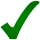 Laparoscopic Instrument Design, Ergonomics of Laparoscopy, Access Technique, Dissection Techniques, Top Gun Drill Exercises, Tissue Retrieval Techniques, Tissue Approximation, Techniques, Laser Welding, Harmonic Scalpel, Ligasure, Plasmasect, V Sample, Morcellation Techniques and Port Closure Techniques. Demonstration of 3 chip HD camera technology and diffence between 1920 X 1080 Interlaced and Progressive HD technology.Laparoscopic CholecystectomyDiagnostic Laparoscopy, Sterilization & TPTLaparoscopic Appendicectomy & Meckels divertidulectomyLaparoscopic Assisted Vagibal HysterectomyLaparoscopic Hernia (All types) TEP and TAPTotal Laparoscopic HysterectomyLaparoscopic Management D.U Perforation & VaricocelectomyLaparoscopic Management of Ovarian CystLaparoscopic Suturing and Knotting Hands On Training6 Types of Knot9 Types of KnotLaparoscopic Suturing and Knotting Hands On Training6 Types of Knot9 Types of KnotLaparoscopic Trouble shooting and techniques of avoiding mistakes and errors in minimal access surgeryLaparoscopic Trouble shooting and techniques of avoiding mistakes and errors in minimal access surgeryPassword of Laparoscopy Hospital Private Member Area to download 300 GB of free study Material including Videos, Articles, eBooks and PowerPointsPassword of Laparoscopy Hospital Private Member Area to download 300 GB of free study Material including Videos, Articles, eBooks and PowerPointsProcedure for Prolapse and Haemorrhoid (Stapled Haemorrhoidectomy)Salpingotomy, Salpingo-oophorectomy & Laparoscopic Management of Ectopic PregnancyLaparoscopic Animal Dissection3 days6 daysLaparoscopic Animal Dissection3 days6 daysLaparoscopic Splenectomy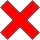 Diagnostic HysteroscopyLaparoscopic NephrectomyLaparoscopic Burch SuspensionRetroperitoneoscopic Nephrectomy and NephrolithotomyLaparoscopic MyomectomyFundoplication & Gastric BandingLaparoscopic Intestinal and Tubal AnastomosisIntestinal Anastomosis & ThoracoscopyLaparoscopic Sacro-ColpopexyLaparoscopic Sleeve Gastrectomy and GASTRIC PlicationRadical Laparoscopic Hysterectomy, Laparoscopic CirclageLaparoscopic low anterior resection for rectal cancerLaparoscopic Pelvic Floor RepairLaparoscopic Sigmoidectomy Fot Benign and Malignant DiseaseTVT and TOT & TVTO for Stress Urinary IncontinenceLaparoscopic Repair of Rectal ProlapseNatural Orifices Transluminal Endoscopic Surgery (NOTES)Natural Orifices Transluminal Endoscopic Surgery (NOTES)Laparoscopic Vesico-Vaginal Fistula RepairLaparoscopic GastrectomyLaparoscopic Lymphadenectomy for Gynecological MalignanciesLaparoscopic Repair of Hiatus HerniaLaparoscopic uterine nerve ablation (LUNA) for chronic pelvic painThoracoscopic Procedures like Sympathectomy Myotomy etcLaparoscopic Recanalization SurgeryLaparoscopic Gastric BypassLaparoscopic FimbrioplastyLaparoscopic Management of Hydatid CystLaparoscopic Presacral NeurectomyLaparoscopic Exploration of CBDLaparoscopic Management of severe EndometriosisTransluminal Endoscopic Microsurgery (TEM)Operative Hysteroscopy (Submucous Myomectomy, Metroplasty & TCRE)Hands On Single Incision Laparoscopic SurgeryHands On Single Incision Laparoscopic SurgeryLaparoscopic Movie Making and Video EditingLaparoscopic Movie Making and Video EditingDigital Prescription Writing technique and auto prescription, discharge card, Consent Form and O.T Note generation for Gynaecologists with free software worth 200 USD with lifetime upgrade. Very useful for medico legal purposes.Digital Prescription Writing technique and auto prescription, discharge card, Consent Form and O.T Note generation for Gynaecologists with free software worth 200 USD with lifetime upgrade. Very useful for medico legal purposes.Hands On Upper GI Endoscopic TrainingHands On Colposcopy TrainingHands On da Vinci Robotic Surgery TrainingHands On da Vinci Robotic Surgery TrainingCertificates Given After Successful Completion of the CourseF.MASF.MAS+D.MAS+Certificate of da Vinci Robotic Surgery trainingCertificates Given After Successful Completion of the CourseF.MASF.MAS+D.MAS+Certificate of da Vinci Robotic Surgery training.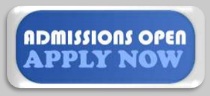 1,20,000 Rupees for Indian & 4000 USD for Overseas2,20,000 Rupees for Indian & 7000 USD for OverseasTuition Fee (Inclusive Lab Charges, Study Material, Lunch, Refreshment and Online Free Study Material of Worth 3000 USD)1,20,000 Rupees for Indian & 4,000 USD for Overseas2,20,000 Rupees for Indian & 7,000 USD for OverseasDay One of da Vinci Robotic Surgery Training at World Laparoscopy Hospital (25th of Every Month) Day One of da Vinci Robotic Surgery Training at World Laparoscopy Hospital (25th of Every Month) 9:30 - 9:45 amRegistration
Program overview/objectives of Robotic Training10:00 - 11:30 amIntroduction of Robotic Surgery its Advantage and Disadvantage, Patient selection, Indication and Contraindication.11:30 - 12:00 pmCoffee Break12:00 - 01:30 pmErgonomics,Explanation of Patient Cart,Vision Cart and Master Console,Instrument designing and Working Principles of da Vinci® Surgical System01:30 - 02:30 pmLunch Break02:30 - 04:00 pmErgonomics, optical 3 D HD designing and Working Principles of Robotic Remote Sensor Technology,and Docking of the Canula with the Robotic Arm of da Vinci® Surgical System.Insertion and change of the instruments. Day Two of da Vinci Robotic Surgery Training at World Laparoscopy Hospital (26th of Every Month) Day Two of da Vinci Robotic Surgery Training at World Laparoscopy Hospital (26th of Every Month) 10:00 - 11:30 amBaseball Diamond Concept of Port Position used in Robotic Surgery and Docking Principle of da Vinci Robot for various surgery11:30 - 12:00 pmCoffee Break12:00 - 01:30 pmHands On practice of Intracorporeal Robotic Surgeons Knot on da Vinci Robot01:30 - 02:30 pmLunch Break02:30 - 04:00 pmHands On practice of Iintracorporeal Robotic Tumble Square Knot, Robotic Dundee Jamming Knot, Robotic Continuous Suturing and Robotic Aberdeen Termination Suturing Practice.Day Three of da Vinci Robotic Surgery Training at World Laparoscopy Hospital (27th of Every Month) Day Three of da Vinci Robotic Surgery Training at World Laparoscopy Hospital (27th of Every Month) 10:00 - 11:30 amHands on Live Surgery Practice for Surgeons and Gynecologists according to specialty of Surgeon, Gynecologist, Urologist and Cardiothoracic Surgeon11:30 - 12:00 pmCoffee Break12:00 - 01:30 pmHands on Live Surgery Practice for Surgeons and Gynecologists according to specialty of Surgeon, Gynecologist, Urologist and Cardiothoracic Surgeon - OT Session01:30 - 02:30 pmLunch02:30 - 04:00 pmHands on Live Surgery Practice for Surgeons and Gynecologists according to specialty of Surgeon, Gynecologist, Urologist and Cardiothoracic Surgeon - OT SessionDay Four of da Vinci Robotic Surgery Training at World Laparoscopy Hospital (28th of Every Month) Day Four of da Vinci Robotic Surgery Training at World Laparoscopy Hospital (28th of Every Month) 10:00 - 12:30 amFellowship Examination and Discussion of Paper. Software Demonstration of Davinci Robotic Surgery 01:30 - 02:30 pmFarewell Lunch and Certification of Fellowship of International College of Robotic Surgeons 